РОССИЙСКАЯ ФЕДЕРАЦИЯКОСТРОМСКАЯ ОБЛАСТЬГАЛИЧСКИЙ МУНИЦИПАЛЬНЫЙ РАЙОН             СОВЕТ ДЕПУТАТОВ ДМИТРИЕВСКОГО СЕЛЬСКОГО ПОСЕЛЕНИЯРЕШЕНИЕот « 27 » февраля 2015 года  № 313Об утверждении Положения о порядке оформлениябесхозяйного недвижимого имущества в  муниципальную собственность Дмитриевского сельского поселенияГаличского муниципального района Костромской области         В соответствии с пунктом 10 статьи 35 Федерального закона от 6 октября 2003 года  № 131-ФЗ «Об общих принципах организации местного самоуправления в Российской Федерации», Гражданским кодексом Российской Федерации, Гражданским процессуальным кодексом Российской Федерации, приказом Министерства экономического развития РФ от 22 ноября 2013 года №701 «Об установлении порядка принятия на учет бесхозных недвижимых вещей», Уставом муниципального образования Дмитриевское сельское поселение Галичского муниципального района Костромской области, Совет депутатов сельского поселения РЕШИЛ: 1. Утвердить прилагаемое Положение о порядке оформления бесхозяйного недвижимого имущества в муниципальную собственность Дмитриевского сельского поселения Галичского муниципального района Костромской области (прилагается).  2. Признать утратившим силу решение Совета депутатов Дмитриевского сельского поселения от 29 декабря 2009 года № 186 «Об утверждении Положения о порядке оформления бесхозяйного недвижимого имущества в муниципальную собственность Дмитриевского сельского поселения Галичского муниципального района Костромской области. 3. Настоящее решение вступает в силу со дня официального опубликования. Глава сельского поселения                                              А.В. ТютинУтвержденорешением Совета депутатов Дмитриевского сельского поселения                                                                       от «27» февраля 2015 года № 313ПОЛОЖЕНИЕо порядке оформления бесхозяйного недвижимого имущества в муниципальную собственность Дмитриевского сельского поселения Галичского муниципального района Костромской области 1. Общие положения1.1. Настоящее Положение о порядке оформления бесхозяйного недвижимого имущества в муниципальную собственность Дмитриевского сельского поселения разработано в соответствии с Гражданским кодексом Российской Федерации, Гражданским процессуальным кодексом Российской Федерации, приказом Министерства экономического развития РФ от 22 ноября 2013 года №701 «Об установлении порядка принятия на учет бесхозных недвижимых вещей», Уставом муниципального образования Дмитриевское сельское поселение Галичского муниципального района Костромской области.1.2. Положение определяет порядок оформления в муниципальную собственность Дмитриевского сельского поселения  бесхозяйного недвижимого имущества, расположенного на территории Дмитриевского сельского поселения.1.3. Положение распространяется на объекты недвижимого имущества, которые не имеют собственника или собственник которых неизвестен либо от права собственности, на которые собственник отказался в порядке, предусмотренном статьями 225, 236 Гражданского кодекса Российской Федерации (бесхозяйные объекты недвижимого имущества).1.4. Оформление документов для постановки на учет бесхозяйного недвижимого имущества, расположенного на территории Дмитриевского сельского поселения, осуществляет администрация Дмитриевского сельского поселения (далее–Администрация) в соответствии с настоящим Положением.1.5. Принятие на учет бесхозяйных объектов недвижимого имущества осуществляют территориальные органы Федеральной службы государственной регистрации, кадастра и картографии (далее – орган, осуществляющий государственную регистрацию прав в отношении объектов недвижимого имущества).2. Порядок оформления документов, необходимыхдля постановки на учет бесхозяйных объектов недвижимого имущества2.1. Бесхозяйные объекты недвижимого имущества выявляются в результате проведения инвентаризации, при проведении ремонтных работ на объектах инженерной инфраструктуры Дмитриевского сельского поселения или иными способами.2.2. На основании обращений физических лиц, юридических лиц любой формы собственности, муниципальных унитарных предприятий,  учреждений, администрации Дмитриевского сельского поселения об обнаруженных на его территории бесхозяйных объектах недвижимого имущества Администрация осуществляет проверку указанных сведений.2.3. В целях проверки поступивших сведений Администрация запрашивает:1) документы, подтверждающие, что объект недвижимого имущества не имеет собственника (или его собственник неизвестен), в том числе:- документ, подтверждающий, что данный объект недвижимого имущества не учтен в реестрах федерального имущества, государственного имущества субъекта Российской Федерации и муниципального имущества, выданный органами учета государственного и муниципального имущества;- документ, подтверждающий, что право собственности на данный объект недвижимого имущества не было зарегистрировано соответствующими государственными органами(организациями), осуществляющими регистрацию прав на недвижимость до введения в действие Федерального закона от 21 июля 1997 года № 122-ФЗ «О государственной регистрации прав на недвижимое имущество и сделок с ним» и до начала деятельности учреждения юстиции по государственной регистрации прав на недвижимое имущество и сделок с ним на территории соответствующего субъекта Российской Федерации;2) заявление от собственника (собственников) или уполномоченного им (ими) на то лица(при наличии у него нотариально удостоверенной доверенности) об отказе от права собственности на объект недвижимого имущества;3) копии правоустанавливающих документов, подтверждающих наличие права собственности у лица, отказавшегося от права собственности;4) в случае, если принятие на учет осуществляется в связи с отказом лица (лиц) от права собственности на объект недвижимости, заявление о постановке на учет также должно содержать данные о собственнике, отказавшемся от права собственности на объект недвижимости:а) в отношении физических лиц – фамилия, имя, отчество, дата рождения, реквизиты документа, удостоверяющего личность, адрес постоянного места жительства или преимущественного пребывания, и надлежащим образом заверенные копии  документов в обоснование указанных сведений;б) в отношении юридических лиц - полное наименование, индивидуальный номер налогоплательщика, дата и место государственной регистрации, номер документа, подтверждающего факт внесения записи о юридическом лице в Единый государственный реестр юридических лиц, адрес (место нахождения) постоянно действующего исполнительного органа юридического лица (в случае отсутствия постоянно действующего исполнительного органа юридического лица - иного лица, имеющего право действовать от имени юридического лица без доверенности) и надлежащим образом заверенные копии документов в обоснование указанных сведений;5) для жилых помещений – документы, подтверждающие отсутствие проживающих в этих жилых помещениях (акты обследования, выписки из домовой книги).2.4. Документами, подтверждающими, что объект недвижимого имущества не имеет собственника или его собственник неизвестен, являются:а) документ, подтверждающий, что данный объект недвижимого имущества не учтен в реестрах федерального имущества, государственного имущества субъекта Российской Федерации и муниципального имущества, выданный органами учета государственного и муниципального имущества;б) документ, подтверждающий, что право собственности на данный объект недвижимого имущества не было зарегистрировано соответствующими государственными органами (организациями), осуществляющими регистрацию прав на недвижимость до введения в действие ФЗ от 21 июля 1997 года №122-ФЗ «О государственной регистрации прав на недвижимое имущество и сделок с ним» на территории соответствующего субъекта Российской Федерации.2.5. Если в результате проверки будет установлено, что обнаруженное недвижимое имущество отвечает требованиям пункта 1.3 настоящего Положения, Администрация осуществляет сбор и подготовку документов для постановки на учет данного недвижимого имущества как бесхозяйного.3. Порядок постановки на учет бесхозяйного объекта недвижимого имущества3.1. Каждый бесхозяйный объект недвижимого имущества, выявленный на территории Дмитриевского сельского поселения, принимается на учет в органе, осуществляющем государственную регистрацию прав в отношении объектов недвижимого имущества. 3.2. Для принятия на учет объектов недвижимого имущества Администрация обращается с заявлением в орган, осуществляющий государственную регистрацию прав, заявителем лично, посредством почтового отправления с объявленной ценностью при его пересылке, описью вложения и уведомления о вручении либо в форме электронных документов, электронных образцов документов с использованием информационно-телекоммуникационных сетей общего пользования, в том числе сети Интернет, в порядке установленном Федеральным Законом от 21 июля 1997 года №122-ФЗ «О государственной регистрации прав на недвижимое имущество и сделок с ним» на территории соответствующего субъекта Российской Федерации.3.3. К заявлению должны быть приложены документы, указанные в пункте 2.3 настоящего Положения, а также:1) документы, содержащие описание объекта недвижимого имущества, в том числе техническая документация (извлечение из технического паспорта, кадастровый паспорт, план и др.);2) иные документы, подтверждающие, что объект недвижимого имущества является бесхозяйным;3) доверенность на право представления документов, оформленная надлежащим образом. 3.4. Сообщение о выявлении на территории Дмитриевского сельского поселения бесхозяйного недвижимого имущества и о возможности собственников предъявить свои права на это имущество подлежит опубликованию в информационном бюллетене «Дмитриевский вестник» и на сайте администрации.4. Порядок снятия с учета бесхозяйных объектов недвижимогоимущества и оформления этих объектовв муниципальную собственность4.1. Объект недвижимого имущества снимается с учета в качестве бесхозяйного в случае:а) государственной регистрации  права собственности на данный объект, в соответствии с порядком, установленным Федеральным законом от 21 июля 1997 года №122-ФЗ «О государственной регистрации прав на недвижимое имущество и сделок с ним» на территории соответствующего субъекта Российской Федерации»;б) принятия вновь этого объекта ранее отказавшимся от права собственности собственником (собственниками) во владение, пользование и распоряжение;в) государственной регистрации права собственности лица, которое ранее было известно, на основании чего объект недвижимого имущества и был принят на учет;г) государственной регистрации права собственности на данный объект в силу приобретательской давности.4.2. По истечения одного года со дня постановки бесхозяйного недвижимого имущества  на учет в органе, осуществляющем государственную регистрацию прав в отношении объектов недвижимого имущества, Администрация может обратиться в суд с требованием о признании права муниципальной собственности Дмитриевского сельского поселения на это имущество в порядке, предусмотренном Гражданским процессуальным кодексом Российской Федерации.4.3. Право муниципальной собственности на бесхозяйное недвижимое имущество, установленное решением суда, подлежит государственной регистрации. В этом случае бесхозяйный объект недвижимого имущества считается снятым с учета с момента государственной регистрации права муниципальной собственности.4.4. После принятия бесхозяйного недвижимого имущества в муниципальную собственность Дмитриевского сельского поселения Администрация вносит соответствующие сведения в реестр муниципальной собственности муниципального образования. 4.5. В течение 10 дней  после получения свидетельства о государственной регистрации права муниципальной собственности на недвижимое имущество Администрация передает копию данного свидетельства для внесения изменений в техническую документацию в финансово-экономический отдел, осуществляющий технический учет и инвентаризацию.5. Обеспечение сохранности бесхозяйного имущества5.1. В период с момента постановки бесхозяйного недвижимого имущества на учет в органе, осуществляющем государственную регистрацию прав в отношении объектов недвижимого имущества, и до момента возникновения права муниципальной собственности Дмитриевского сельского поселения на это имущество Администрация вправе принимать меры по обеспечению сохранности такого имущества.5.2. Должностным лицом, непосредственно уполномоченным на принятие указанных мер и обеспечения сохранности имущества, поставленного на учет в качестве бесхозяйного, является главный бухгалтер администрации сельского поселения.5.2. Расходы на принятие мер по обеспечению сохранности указанного имущества предусматриваются бюджетом Дмитриевского сельского поселения. 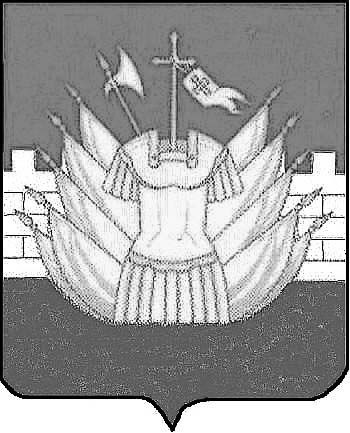 